SÚKROMNÁ ZÁKLADNÁ ŠKOLANámestie slobody 100, SabinovNÁZOV PRÁCE ROČNÍKOVÁ PRÁCA 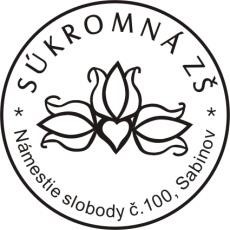 Meno PriezviskoTriedaŠkoliteľ - vedúci ročníkovej práce:                                      Titul. Meno PriezviskoSabinov 2017/2018 